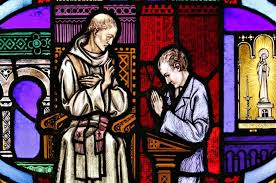 Outdoor Confession (in the church parking lot at the shrine of Guadalupe)Saturdays3:00-4:00PM English And 5:30-6:30PM Spanish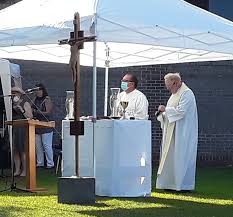 Outdoor Mass on the School Lawn Saturdays  4:30PM English and 6:30PM SpanishSundays 8:30AM Spanish and 10:30AM EnglishPlease bring your own chair and wear a mask.  Mass limited to 100.